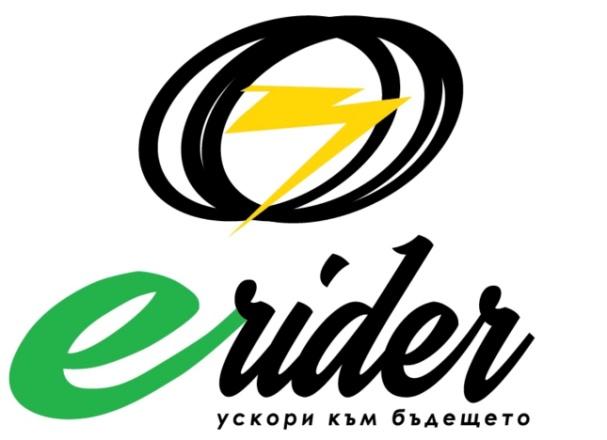 Гаранционна карта и условия  Продавач:Ерайдър ООД-ЕИК206964826                                                                             Дата: 00.00.2023г.Купувач: Тел.номер:  Ерайдър онлайн магазин                                                          Подпис/печат:                  online@erider.bg - 0884199844ЗАДЪЛЖИТЕЛНИ  ПРАВИЛА ЗА ЕКСПЛОАТАЦИЯЕрайдър ООД Ви благодари за направената покупка. Закупеният от Вас продукт отговаря на всички приложими Директиви/Регламенти на ЕС и на изискванията на ЗЦСЦУПС. Със закупуването на продукта всеки клиент получава Ръководството за употреба с превод на български език, Гаранционна карта, Сертификат СЕ и се съгласява, че е уведомен за случаите, в които гаранцията отпада.За безопасната и правилна употреба на продукта следва да спазвате стриктно всички изисквания, които са изчерпателно посочени в ръководството за употреба (на хартиен носител или в електронен вариант на сайта на компанията). Задължително се запознайте внимателно с това ръководство и спазвайте инструкциите, посочени в него.ВАЖНО!Използвайте само занулени ел. контакти и при работа не подлагайте изделието на удари и вибрации.Не използвайте изделието при мокра настилка, както и по време на валежи от дъжд, сняг или градушка. (Почиствайте с мокър парцал, не го мийте с пароструйка и вода под високо налягане)В случай на намокряне или употреба на изделието при условията на т.2 гаранцията отпада. Изделието може да се използва само от лица, чието тегло е в рамките на допустимото, посочено в Ръководството за употреба.Изделието НЕ Е подходящо за лица под 14 години. Изделието НЕ МОЖЕ да се използва едновременно от повече от едно лице. Изделието не е предназначение за каране по off road терен, скачане и трикове.Изделието следва да се използва единствено и само с оригиналната батерия, закупена едновременно с него.Зареждайте изделието единствено и само със зарядното устройство, предназначено за съответния модел и закупено едновременно с продукта.За обновяване на системния софтуер на изделието, ползвайте само препоръчани от производителя програми и версии, като стриктно спазвате съответната процедура. Повредите вследствие на неправилно обновяване (ъпгрейд) не са обект на гаранция;Винаги съхранявайте продукта на сухо и чисто място при температура от -5° дo + 35° С.Продуктът трябва да се поддържа и проверява редовно.При интензивна употреба тази поддръжка трябва да се извършва на всеки 3 месеца, а ако продуктът се използва по-рядко – на всеки 6 месеца. Важна част от тази поддръжка е проверката на всички болтове, гайки и свързващи елементи, за да е гарантирано, че продуктът е безопасен и функционира правилно.В описанието на продукта, посочено в сайта на производителя и на нашата страница фигурират различни показания за максимална скорост, тъй като за държави извън ЕС производителят е предвидил потенциално по-висока скорост, а за държавите от ЕС, вкл. България, тази скорост е ограничена конструктивно до 25 км/ч. в съответствие с изискванията, заложени в европейските регламенти за този вид стока. Препоръки за правилна експлоатация на батерията:12.1 Съвети за безопасност при работа с литиево-йонни батерииНе изпускайте и не удряйте батерията.Не оставяйте батерията в близост до източник на топлина, на влажно или мокро място.Не изгаряйте батерията и не я излагайте на прекалено високи температури или пламъци. Това може да доведе до експлозия! В подобен случай трябва да прекратите използването на батерията и/или зарядното устройство, докато температурата не се понижи.Не се опитвайте да режете, разтапяте, продупчвате или ремонтирате батерията. Това може да доведе до изтичане на електролити, които са силно запалими и могат да доведат до физически наранявания.Използвайте литиево-йонни батерии само с подходящото за тях зарядно устройство.В случай на пожар, за да предотвратите разпространението на пламъците, използвайте пожарогасител, сух химикал, графит на прах, мед на прах или натриев карбонат (сода). Ако пламъците от батерията не могат да бъдат потушени, оставете батерията да изгори докрай на проветриво и безопасно място.Съхранение на литиево-йонните батерииАко трябва да съхранявате батерия известно време (месец или повече), без да я използвате, заредете я на 100% и я приберете на сухо и чисто място. Ако батерията не се използва за дълъг период от време е възможно да изгуби заряда си и да се повреди. Следователно, след като батерията не е била използвана известно време, е изключително важно да направите поне един цикъл на пълно разреждане и зареждане на батерията, за да я калибрирате. Ако повтаряте този цикъл всеки месец (най-много на два-три месеца), осигурявате на батерията си добро съхранение и по-дълъг експлоатационен живот.12.2 Ерайдър ООД не носи отговорност, ако не са спазени препоръките за съхранение на батерията, съответно не заменя батерии които не са съхранени според препоръките.ГАРАНЦИОННИ УСЛОВИЯГаранцията важи само на територията на Р България, като рекламациятаможе да се осъществява безплатно във всеки работен ден, в удобен за вас магазин или сервизен център, от посочените в сайта www.erider.bg. Гаранционният срок започва да тече от посочената в тази карта дата на закупуване от крайния клиент.Гаранционното обслужване се осъществява само при едновременно представянето на коректно попълнени и валидни гаранционни документи заедно с платежни документи, удостоверяващи покупката на продукта (касов бон, фактура). Гаранцията отпада при нарушен външен вид, поправка или промени в платежния документ и/ или в гаранционната карта.Гаранцията е валидна само за повреди, дължащи се на производствен дефект, който се е проявил в гаранционния срок. Гаранцията не покрива износване на продукта вследствие нормалната му употреба или дефекти причинени от неспазване на Ръководството за експлоатация и тази Гаранционна карта.Претенции за неокомплектованост на изделието се обслужват само в момента на неговото закупуване.Гаранцията важи само за производствени дефекти, установени при отваряне на продукта от служител на    оторизиран сервизен център (сервизните центрове са посочени в края на гаранционната карта на стр. 4).Гаранцията отпада при промяна на оригиналния вид на електрическата или конструкционната част, удължаваме на шаси, кормилен прът и др.). При продукти с липсващи етикети, указващи серийни номера или по друг начин специфициращи продукта, или липсващи предпазни стикери, или дефекти, причинени от неправилна употреба и съхранение, като напр., но не само: пукнатини, цепнатини, усуквания, разглобявания или липсващи елемент, следи от изгаряне или проникване на течности, гаранцията отпада и е налице основание за отказ от гаранционно обслужване.Гаранционният срок е, както следва:8.1.      24 (двадесет и четири) месеца за всички модели електрически скутери, като гаранционния срок покрива следните части – конструкция на рамка/рама, кормилна стойка, сгъващ механизъм, носачи;8.2.      12 (дванадесет) месеца за - електрически мотор, контролер, батерия, дисплей, зарядно устройство, порт за зареждане, основни и допълнителни светлини.Дълготрайността на батерията и нейните характеристики зависят изцяло от спазването на правилата за експлоатация, описани в ръководството за употреба, на хартиен или друг носител. Батерията се подменя в рамките на гаранцията по т. 5.2, в случай, че капацитетът и е с 65% или по-малко, спрямо капацитетът и по техническа спецификация.8.3 Гаранция на спирачни апарати  е 180 дни (6 месеца) от датата на покупката.9.Гаранцията изключва:съставни части и консумативи, като - гуми (вътрешни/външни); калници; гумени дръжки и основа против подхлъзване; декоративни елементи и покрития - стикери, боя и други; USB портове; степенка; не задвижващо колело; окачване; грешки в софтуера;периодична поддръжка, поправка или подмяна на части, поради нормално им износване;повреди, причинени от неправилна употреба и в нарушение с указанията в Ръководството за употреба. Продуктът трябва да се използва според указанията в Ръководството на потребителя;повреди, в следствие неспазване на инструкциите на Ерайдър ООД за правилна поддръжка на продукта;повреди, поради невнимание или в резултат на природни бедствия (мълния, наводнение, пожар и други независещи от Ерайдър ООД причини).  10.Изделието се приема за гаранционен ремонт само в опаковка, гарантираща безопасното му транспортиране.11.Гаранционното обслужване се осъществява само в сервизните центрове на Продавача.12.Повреди, дължащи се на лош транспорт, неподходящо съхранение, неспазване на указанията в съпровождащата документация, незаземяване, неизправности в електрическата мрежа, природни бедствия и форсмажорни обстоятелства, ползване на некачествени консумативи, опит за отстраняване на дефект от неупълномощени лица или по други причини, независещи от Продавача, се отстраняват за сметка на клиента.13.Ако в гаранционния срок продуктът бъде продаден от Купувача на трето лице, по отношение на него не започва да тече нов гаранционен срок, а се запазва продължителността на посочените по-горе гаранционни срокове единствено и само при стриктно спазване на всички изисквания, които са изчерпателно посочени в тази гаранционна карта и в ръководството за употреба на продукта.14.Продавачът не носи отговорност за възможни материални и нематериални щети, както и за пропуснати ползи, вследствие на невъзможността на Купувача да използва изделието.ВРЪЩАНЕ И РЕМОНТ ПО ГАРАНЦИЯ1.Когато несъответствието се отстранява чрез ремонт или замяна на стоките, потребителят предоставя стоките на разположение на продавача. При замяна настоките продавачът взема заменените стоки обратно от потребителя за своя сметка.2.Поправката се извършва чрез ремонт в рамките на един месец, считано от датата на направената от клиента рекламация, осъществена по реда на приложимото законодателство.3.Връщане на гаранционен продукт до подателя за ремонт в случай, че клиента е от друго населено място, където няма гаранционен сервиз на фирмата продавач става при следните условия:3.1 В случай че настъпи гаранционно събитие (производствен дефект,или изгорял електрически компонент ) в 14 дневен срок от получаването на продукта, фирмата продавач поема всички транспортни и ремонтни разходи.3.2 Ако гаранционното събитие (производствен дефект или изгорял ел.компонент) е след този 14 дневен срок, фирмата продавач поема всички гаранционни и ремонтни разходи, а транспортните разходи по изпращане и връщане на продукта са за сметка на клиента.ПРАВА НА ПОТРЕБИТЕЛЯ СЪГЛАСНО ЗПЦСЦУПСЧл. 33. (1) Когато стоките не отговарят на индивидуалните изисквания за съответствие с договора, на обективните изисквания за съответствие и на изискванията за монтиране или инсталиране на стоките, потребителят има право:1.да предяви рекламация, като поиска от продавача да приведе стоката в съответствие;2. да получи пропорционално намаляване на цената;3. да развали договора.Препоръчително е преди да посетите сервиз да се свържете с него на посочените по-долу или в сайта телефон или имейл.СЕРВИЗНИ ЦЕНТРОВЕЕрайдър ООД моли най-любезно всички клиенти да почистват тротинетките преди да ги транспортират до сервизните центрове!РЕМОНТИ В ГАРАНЦИОНЕН СРОКОТКАЗАНА ГАРАНЦИЯТази гаранционна карта съдържа 4(четири) страници и е предоставена на клиента при закупуване на продукта, което се удостоверява с положения по-долу от него подпис.Получил гаранционната карта:.............................................................................................................................							(подпис и три имена)МаркаМодел:VIN:Гаранционен срок (месеци)24 (двадесет и четири) месеца за частите по т. 5.1 по-долу12 (дванадесет) месеца за частите, подлежащи на ускорена амортизация, посочени в т. 8.2. от „Гаранционни условия“Цвят:София -Ерайдърбул.Гоце Делчев76 тел. 0883699778раб. време:……………………Пловдив - Go Electric Plovdivул.Средец 60 - тел. 0876583758раб. време:……………………Варна - Power Serviceул. Васил Априлов 5 тел. 0887992141, раб. време:……………………Стара Загора - eRiderбул. Генерал Столетов 105 тел. 0887991014, раб. време:……………………Пловдив – Екстрийм СкутерсБул.Шести септември 84  тел.088 9999538раб. време:………Дата на постъпванеДата на ремонтиранеОписание на извършения ремонт и сменени частиУдължаване на гаранциятаПодпис и печат           на сервизаДата на отказаСъстояние на продуктаПричина за отказаПодпис и печат на сервиза